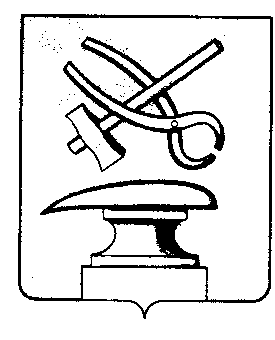 Российская ФедерацияПензенская областьСОБРАНИЕ ПРЕДСТАВИТЕЛЕЙГОРОДА КУЗНЕЦКАпроектРЕШЕНИЕО внесении изменения в решение Собрания представителей города Кузнецка от 19.04.2007 № 48-50/4 «Об утверждении методики расчета арендной платы за нежилые здания (части зданий), помещения, находящиеся в муниципальной собственности города Кузнецка Пензенской области»Принято Собранием представителей города Кузнецка         	В целях эффективного управления муниципальной собственностью города Кузнецка Пензенской области, руководствуясь Гражданским кодексом Российской Федерации, статьей 21  Устава города Кузнецка Пензенской области, Собрание представителей города Кузнецка решило:        	1. Внести в решение Собрания представителей города Кузнецка от 19.04.2007       № 48-50/4 «Об утверждении методики расчета арендной платы за нежилые здания (части зданий), помещения, находящиеся в муниципальной собственности города Кузнецка Пензенской области» (с последующими изменениями)  изменение, изложив строку 6 Таблицы коэффициентов, учитывающих виды деятельности арендаторов, приложения   № 2 к Методике расчета арендной платы за нежилые здания (части зданий), помещения, находящиеся в муниципальной собственности города Кузнецка Пензенской области в следующей редакции:«  ».      	2.   Настоящее решение вступает в силу после официального опубликования.      	3. Коэффициент, утвержденный настоящим решением, применяется к договорам аренды муниципального имущества города Кузнецка, заключенным после вступления в силу настоящего решения.  Коэффициент, утвержденный настоящим решением, применяется к ранее заключенным договорам аренды муниципального имущества города Кузнецка по истечении одного месяца со дня его официального опубликования.      	4. Комитету по управлению имуществом города Кузнецка провести в установленном порядке перерасчет арендной платы по ранее заключенным договорам аренды муниципального имущества города Кузнецка.Глава города Кузнецка	                                                                         В.А. Майорова 6.Деятельность в области физической культуры и спорта0,1